ПРОЄКТ № 1289 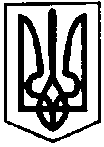 ПЕРВОЗВАНІВСЬКА СІЛЬСЬКА РАДАКРОПИВНИЦЬКОГО РАЙОНУ  КІРОВОГРАДСЬКОЇ ОБЛАСТІ___________ СЕСІЯ ВОСЬМОГО  СКЛИКАННЯРІШЕННЯвід  «__» __________ 20__ року                                                                              №с. ПервозванівкаПро надання дозволу на виготовлення технічної документації із землеустрою щодо встановлення (відновлення) меж земельної ділянки гр. Тарасенку Василю МиколайовичуВідповідно до статті 24 Закону України «Про Державний земельний кадастр», статей 3, 5 Закону України «Про порядок виділення в натурі (на місцевості) земельних ділянок власникам земельних часток (паїв), статті 55 Закону України «Про землеустрій», ст. 26 Закону України «Про місцеве самоврядування в Україні» та розглянувши заяву гр. Тарасенка Василя Миколайовича від 02.09.2021 року,   сільська радаВИРІШИЛА:1. Надати дозвіл гр. Тарасенку Василю Миколайовичу на виготовлення технічної документації із землеустрою щодо встановлення (відновлення)  меж земельної ділянки в натурі (на місцевості) на земельну частку (пай) орієнтовною площею 4,9468 га за рахунок сформованої земельної ділянки  кадастровий номер 3522587600:02:000:0162 у тому числі: 4,9468 га – ріллі, (код КВЦПЗ – 01.01.), для ведення товарного сільськогосподарського виробництва за рахунок земель сільськогосподарського призначення Первозванівської сільської ради Кропивницького району, Кіровоградської області.2. Встановити, що остаточна площа вищевказаної земельної ділянки буде визначена після інвентаризації земельної ділянки комунальної власності(на місцевості).3. Контроль за виконанням даного рішення покласти на постійну комісію з питань бюджету, фінансів, соціально-економічного розвитку, інвестиційної політики, законності, діяльності ради, депутатської етики, регуляторної політики, регламенту, регулювання земельних відносин, містобудування, комунальної власності, промисловості, будівництва, транспорту, енергетики, зв’язку, сфери послуг та житлово-комунального господарства.Сільський голова                                                              Прасковія МУДРАК